Interview for Puppies Reservation List 1. How did you hear about Liberty Farm?2. What are you looking for in a dog?3. What temperament do you think would be the best fit for you?4. Ideally, when would you be ready to take your puppy home?5. Have you owned dogs? Have you, as an adult, raised a puppy? Do you currently have any other pets?6. If you have not previously raised a puppy, are you willing to work with an approved trainer?7. Tell me about your living situation (house, apartment, etc.), as well as your yard or greenspace and surrounding neighborhood.8. Do you have children living at home? If so, how old are they?9. For the first several months, puppies cannot be left alone for more than a few hours at a time. What is your plan with regards to the first year of puppy care? I realize that we are all at home right now, so I'm speaking to the time when all the restrictions are lifted.10. What city/Province do you live in?11. Is there anything else you'd like to tell me that you think would be helpful?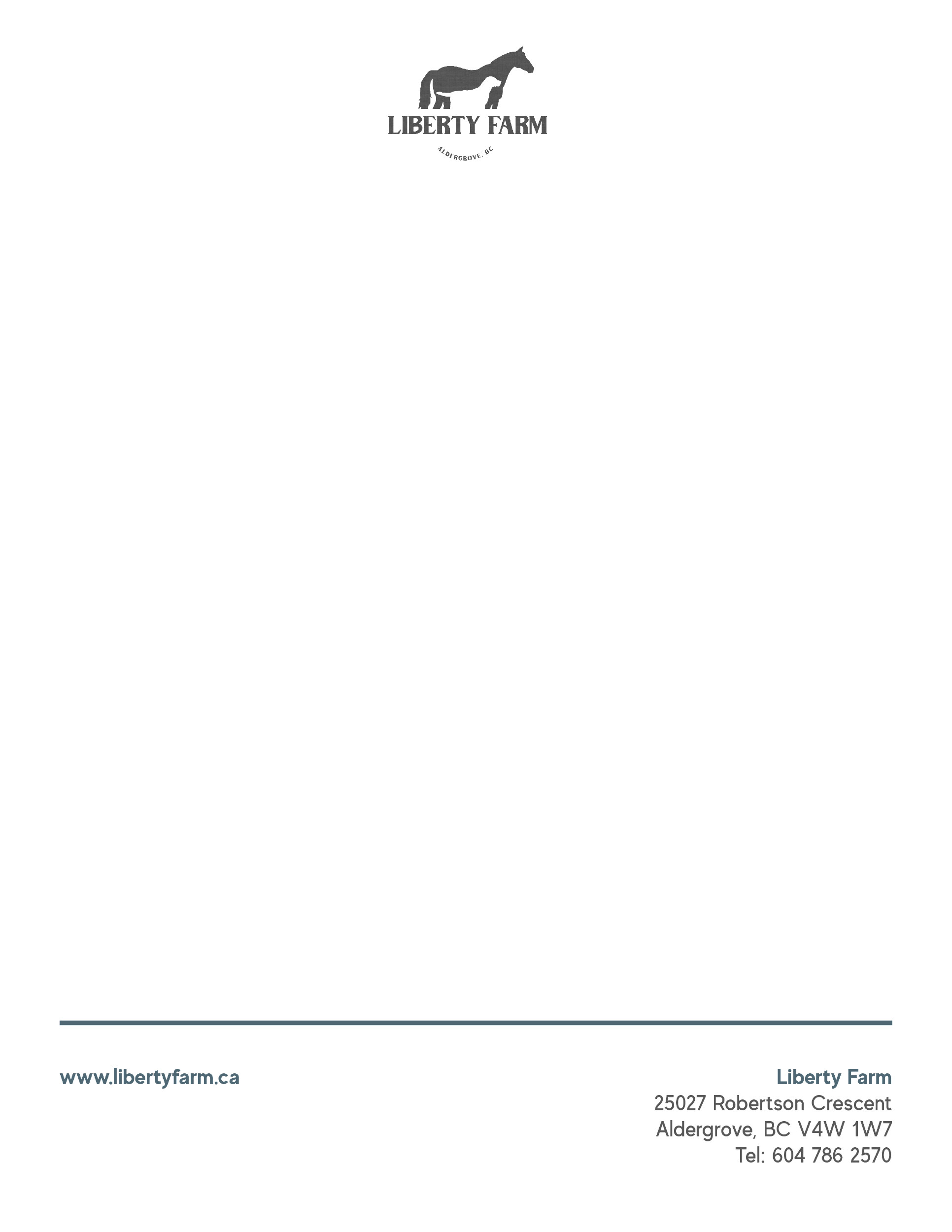 Name AddressContact info